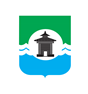 Российская ФедерацияИркутская областьМуниципальное образование «Братский район»Контрольно-счетный орган     ул. Комсомольская, д. 28 «а», г. Братск, Иркутская область, тел./факс 8(3953) 411126  ЗАКЛЮЧЕНИЕ № 31по результатам внешней проверки годового отчета об исполнении бюджета Прибрежнинского сельского поселения за 2022 год г. Братск 					           		                           «28» апреля  2023 года  Настоящее заключение подготовлено Контрольно-счетным органом муниципального образования «Братский район» (далее – КСО Братского района) по результатам внешней проверки годового отчета об исполнении бюджета Прибрежнинского сельского поселения за 2022 год, проведенной на основании Соглашения от 29.01.2021 №8 «О передаче полномочий по осуществлению внешнего муниципального финансового контроля».	Внешняя проверка проведена в рамках полномочий КСО Братского района, установленных:- Федеральным законом от 07.02.2011 №6-ФЗ «Об   общих   принципах организации и деятельности контрольно-счетных органов субъектов Российской Федерации                           и муниципальных образований»;- Положением о контрольно-счетном органе муниципального образования «Братский район», утвержденным Решением Думы Братского района от 24.11.2021 №240;- положениями ст.ст. 157, 264.4 Бюджетного кодекса Российской Федерации (далее – БК РФ).	Основание для проведения проверки: п. 2.7 Плана деятельности КСО Братского района на 2022 год.Цель внешней проверки: подтверждение полноты и достоверности сведений, представленных в годовой бюджетной отчетности за отчетный 2022 год, соответствие порядка ведения бюджетного учета законодательству Российской Федерации.Объект внешней проверки: Администрация Прибрежнинского сельского поселения, как орган, уполномоченный на обеспечение исполнения бюджета Прибрежнинского сельского поселения и составления отчета об исполнении бюджета Прибрежнинского сельского поселения.Предмет внешней проверки: годовая бюджетная отчетность Прибрежнинского сельского поселения за 2022 год.Вопросы внешней проверки: анализ годовой бюджетной отчетности на соответствие требованиям нормативных правовых актов в части ее состава, содержания и срока представления для проведения внешней проверки; анализ достоверности показателей бюджетной отчетности, оценка взаимосвязанных показателей консолидируемым позициям форм бюджетной отчетности; оценка достоверного представления о финансовом положении сельского поселения на основании данных бухгалтерской отчетности.Годовая бюджетная отчетность об исполнении бюджета Прибрежнинского сельского поселения за 2022 год представлена для подготовки заключения на него в КСО Братского района согласно п. 3 ст. 264.4 БК РФ.В качестве исходных данных для проведения внешней проверки и анализа исполнения бюджета Прибрежнинского муниципального образования за отчетный период использованы:	- решение Думы Прибрежнинского сельского поселения от 30.12.2021 №179 «О бюджете Прибрежнинского сельского поселения на 2022 год и на плановый период 2023 и 2024 годов» (далее - Решение Думы от 30.12.2021 №179);- решение Думы Прибрежнинского сельского поселения от 28.02.2022 №188 «О внесении изменений в решение Думы Прибрежнинского сельского поселения 30.12.2021 №179 «О бюджете Прибрежнинского сельского поселения на 2022 год и на плановый период 2023 и 2024 годов» (далее - Решение Думы от 28.02.2022 №188);- решение Думы Прибрежнинского сельского поселения от 27.05.2022 №194 «О внесении изменений в решение Думы Прибрежнинского сельского поселения 30.12.2021 №179 «О бюджете Прибрежнинского сельского поселения на 2022 год и на плановый период 2023 и 2024 годов» (далее - Решение Думы от 27.05.2022 №194);- решение Думы Прибрежнинского сельского поселения от 30.06.2022 №200 «О внесении изменений в решение Думы Прибрежнинского сельского поселения 30.12.2021 №179 «О бюджете Прибрежнинского сельского поселения на 2022 год и на плановый период 2023 и 2024 годов» (далее - Решение Думы от 30.06.2022 №200);- решение Думы Прибрежнинского сельского поселения от 29.07.2022 №203 «О внесении изменений в решение Думы Прибрежнинского сельского поселения 30.12.2021 №179 «О бюджете Прибрежнинского сельского поселения на 2022 год и на плановый период 2023 и 2024 годов» (далее - Решение Думы от 29.07.2022 №203);- решение Думы Прибрежнинского сельского поселения от 30.09.2022 №4 «О внесении изменений в решение Думы Прибрежнинского сельского поселения 30.12.2021 №179 «О бюджете Прибрежнинского сельского поселения на 2022 год и на плановый период 2023 и 2024 годов» (далее - Решение Думы от 30.09.2022 №4);- решение Думы Прибрежнинского сельского поселения от 26.10.2022 №7 «О внесении изменений в решение Думы Прибрежнинского сельского поселения 30.12.2021 №179 «О бюджете Прибрежнинского сельского поселения на 2022 год и на плановый период 2023 и 2024 годов» (далее - Решение Думы от 28.09.2022 №6);- решение Думы Прибрежнинского сельского поселения от 28.12.2022 №22 «О внесении изменений в решение Думы Прибрежнинского сельского поселения 30.12.2021 №179 «О бюджете Прибрежнинского сельского поселения на 2022 год и на плановый период 2023 и 2024 годов» (далее - Решение Думы от 28.12.2022 №22);- проект решения Думы Прибрежнинского сельского поселения «Об исполнении бюджета Прибрежнинского сельского поселения за 2022 год» (далее – Проект Решения Думы) с указанием общего объема доходов, расходов и дефицита (профицита) бюджета, с пояснительной запиской и приложениями:• Приложение №1 «Доходы бюджета Прибрежнинского сельского поселения по кодам классификации доходов бюджетов за 2022 год»;• Приложение №2 «Расходы бюджета Прибрежнинского сельского поселения по ведомственной структуре расходов бюджета за 2022 год»;• Приложение №3 «Расходы бюджета Прибрежнинского сельского поселения по разделам и подразделам классификации расходов бюджетов за 2022 год»;• Приложение №4 «Источники финансирования дефицита бюджета Прибрежнинского сельского поселения по кодам классификации источников финансирования дефицитов бюджетов за 2022 год».- бюджетная отчетность, согласно п. 3 ст. 264.1 БК РФ:• отчет об исполнении бюджета;• баланс исполнения бюджета;• отчет о финансовых результатах деятельности;• отчет о движении денежных средств;• пояснительная записка;- формы бюджетной отчетности, утвержденные Приказом Минфина России от 28.12.2010 №191н «Об утверждении Инструкции о порядке составления и представления годовой, квартальной и месячной отчетности об исполнении бюджетов бюджетной системы Российской Федерации» (далее – Инструкция №191н);Изменение плановых показателей бюджетаРешением Думы от 30.12.2021 №179 утверждены основные характеристики бюджета Прибрежнинского сельского поселения на 2022 год:- прогнозируемый общий объем доходов в сумме 29 386,5 тыс. руб., в том числе налоговые и неналоговые доходы в сумме 4 781,2 тыс. руб., безвозмездные поступления в сумме 24 605,3 тыс. руб., из них объем межбюджетных трансфертов, получаемых из областного бюджета – 1 498,5 тыс. руб., из бюджета Братского района – 23 106,8 тыс. руб.; - общий объем расходов в сумме 29 563,5 тыс. руб.; - размер дефицита в сумме 177,0 тыс. руб., или 3,7% утвержденного общего годового объема доходов бюджета поселения без учета утвержденного объема безвозмездных поступлений.Решениями Думы Прибрежнинского сельского поселения от 28.02.2022 №188, 
от 27.05.2022 №194, от 30.06.2022 №200, от 29.07.2022 №203, 30.09.2022 №4, от 26.10.2022 №7 внесены изменения в части уточнения показателей основных характеристик бюджета Прибрежнинского сельского поселения на 2022 год.Окончательно плановые показатели бюджета Прибрежнинского сельского поселения            на 2022 год утверждены Решением Думы от 28.12.2022 №22:- прогнозируемый общий объем доходов в сумме 36 420,4 тыс. руб., в том числе: в том числе налоговые и неналоговые доходы в сумме 5 892,3 тыс. рублей, безвозмездные поступления в сумме 30 528,1 тыс. руб., из них объем межбюджетных трансфертов из областного бюджета – 1 716,9 тыс. руб., из бюджета Братского района – 28 656,2 тыс. руб., безвозмездные поступления – 155,0 тыс. руб.общий объем расходов бюджета поселения в сумме 37 250,6 тыс. руб.;размер дефицита бюджета поселения в сумме 830,2 тыс. руб., или 14,1% утвержденного общего годового объема доходов бюджета поселения без учета утвержденного объема безвозмездных поступлений.С учетом снижения остатков средств на счетах по учету средств бюджета поселения размер дефицита бюджета составит 177,0 тыс. руб., или 3,0% утвержденного общего годового объема доходов бюджета поселения без учета утвержденного объема безвозмездных поступлений, что соответствует ограничениям, установленным п. 3 ст. 92.1 БК РФ.Динамика изменения плановых показателей основных характеристик бюджета, согласно принятым в истекшем году решениям Думы Прибрежнинского сельского поселения, по внесению изменений в Решение Думы от 30.12.2021 №179 приведена в таблице: 									                                 тыс. руб.  Установлено, плановые бюджетные назначения по доходам бюджета в течение 2022 года увеличены на 7 033,9 тыс. руб. или на 23,9%. По группе «Налоговые и неналоговые доходы» осуществлено увеличение плановых показателей на 1 111,1 тыс. руб., а по группе «Безвозмездные поступления» – на 5 922,8 тыс. руб., или на 24,1%.Плановые расходы бюджета в 2022 году были также увеличены на 7 687,1 тыс. руб.,
или на 26,0%.Исполнение бюджета по доходамДля объективной оценки показателей исполнения бюджета Прибрежнинского сельского поселения за 2022 год данные годового отчета сопоставлялись с показателями утвержденного плана (принятого до начала финансового года), уточненных плановых показателей и показателей сводной бюджетной росписи, а так же показателей исполнения бюджета сельского поселения за отчетный период.Доходы бюджета поселения формируются за счет налоговых, неналоговых доходов и безвозмездных поступлений из бюджетов других уровней бюджетной системы Российской Федерации.Группы доходов бюджета и их исполнение за 2022 год в сравнении с исполнением за 2021 год приведены в таблице:                                         тыс. руб.Доходная часть бюджета Прибрежнинского сельского поселения за 2022 год исполнена в объёме 36 638,4 тыс. руб. Таким образом, план по доходам выполнен на 100,6% от уточненных прогнозируемых показателей. В сравнении с исполнением за 2021 год доходная часть бюджета поселения увеличилась на 1 403,1 тыс. руб. или на 4,0%.Доля собственных доходов в общей сумме поступивших доходов составляет 16,8%. План по налоговым и неналоговым доходам выполнен на 104,5%: при уточненном плане 5 892,3 тыс. руб., поступило – 6 155,8 тыс. руб.В первоначальной редакции Решения Думы от 30.12.2021 №179 объем налоговых и неналоговых доходов прогнозировался на уровне 4 781,2 тыс. руб. Фактическое исполнение больше первоначальных плановых показателей на 1 374,6 тыс. руб. Основными собственными доходными источниками за 2022 год являются налог на доходы физических лиц, налог на товары (работы и услуги), налоги на имущество:удельный вес налога на доходы физических лиц (далее – НДФЛ) в собственных доходах составляет 29,2%. При уточненном плане 1 752,5 тыс. руб., поступило 1 795,3 
тыс. руб., исполнение 102,4%, увеличение составило 42,8 тыс. руб. от прогнозируемых показателей. В сравнении с 2021 годом объем поступлений по НДФЛ увеличился на 455,5 тыс. руб. (34,0%);удельный вес налога на товары (работы и услуги) в собственных доходах составляет 35,0%. При уточненном плане 2 006,8 тыс. руб., поступило 2 155,3 тыс. руб., исполнение 107,4%, увеличение от плановых назначений составило 148,5 тыс. руб., увеличение к 2021 году – на 341,5 тыс. руб. (18,8%);доходов от уплаты единого сельскохозяйственного налога за 2022 год поступило 
765,3 тыс. руб. План выполнен на 100%. Увеличение к 2021 году на 56,1 тыс. руб. или на 7,9%.удельный вес налога на имущество в собственных доходах составляет 17,1% при плане (Решение Думы от 28.12.22 №22) 1 030,0 тыс. руб., получено 1 051,5 тыс. руб., исполнение 102,1%, увеличение составило 21,5 тыс. руб. По сравнению с прошлым отчетным периодом увеличение на 21,5 тыс. руб. или на 2,1%:налог на имущество физических лиц при плане 366,9 тыс. руб., объем поступлений 387,8 тыс. руб., исполнение – 105,7%.;земельный налог при плане 663,1 тыс. руб., получено 663,7 тыс. руб., исполнение – 100,1%;доходы от уплаты государственной пошлины в структуре собственных доходов составляют 1,0%, при плане 60,4 тыс. руб., поступление – 60,6 тыс. руб., план выполнен на 100,3%. В сравнении с 2021 годом поступления от уплаты государственной пошлины увеличились на 20,6 тыс. руб.;удельный вес неналоговых доходов в собственных доходах составляет 5,3%, при плане 277,3 тыс. руб., поступило 327,8 тыс. руб., план выполнен на 118,2%.Из поступивших за 2022 год доходов в бюджет муниципального образования безвозмездные поступления составили 83,2%. При уточненном плане 30 528,1 тыс. руб. в бюджет по состоянию на 01.01.2023 поступило 30 482,6 тыс. руб., в том числе из областного бюджета – 1 671,4 тыс. руб., из бюджета Братского района – 28 656,2 тыс. руб., прочие безвозмездные поступления – 155,0 тыс. руб. Увеличение по сравнению с 2021 годом на 218,0 тыс. руб. или 0,7%.В первоначальной редакции Решения Думы от 30.12.2021 №179 объем безвозмездных поступлений прогнозировался на уровне 24 605,3 тыс. руб. Фактическое исполнение безвозмездных поступлений выше первоначальных плановых показателей на                   5 877,3 тыс. руб. Исполнение в разрезе безвозмездных поступлений в 2022 году отражено
в таблице:                         тыс. руб.Исполнение бюджета по расходамВ 2022 году расходы Прибрежнинского сельского поселения составили 
35 908,1 тыс. руб. или 96,4% к законодательно утвержденным бюджетным назначениям. Неисполненные бюджетные назначения составили 478,0 тыс. руб. или 3,6% от запланированного объема.Данные об исполнении консолидированного бюджета за 2022 год в разрезе разделов бюджетной классификации отражены в таблице:тыс. руб.Из приведенных данных следует, что в структуре расходной части бюджета поселения от общего объема расходов наибольшую долю составляют расходы по разделам:0800 «Культура, кинематография» 31,9% (в 2021 году – 28,4%);0100 «Общегосударственные расходы» 29,1% (в 2021 году – 28,1%);0300 «Национальная безопасность и правоохранительная деятельность» – 16,9% (в 2021 году – 15,1%);0500 «Жилищно-коммунальное хозяйство» 14,0% (в 2021 году – 17,3%).Наименьшую долю составили расходы по разделам 0400 «Национальная экономика» – 4,9% (в 2021 году – 8,5%); 1100 «Физическая культура и спорт» –1,4% (в 2021 году – 1,0%);  и 0200 «Национальная оборона» – 1,3% (в 2021 году – 1,2%).В полном объеме на 100% от утвержденных бюджетных ассигнований исполнены расходы по подразделам:0106 «Обеспечение деятельности финансовых, налоговых и таможенных органов и органов финансового (финансово-бюджетного) надзора» – 344,0 тыс. руб.;0107 «Обеспечение проведения выборов и референдумов» – 302,3 тыс. руб.;0113 «Другие общегосударственные вопросы» - 0,7 тыс. руб.; 0203 «Мобилизационная и вневойсковая подготовка» – 478,9 тыс. руб.;0502 «Коммунальное хозяйство» – 2 167,9 тыс. руб.;0503 «Благоустройство» – 2 844,2 тыс. руб.;1001 «Пенсионное обеспечение» – 172,3 тыс. руб.Исполнение бюджетных ассигнований на 99,9% за отчетный финансовый год установлено по следующим подразделам:0102 «Функционирование высшего должностного лица субъекта РФ и муниципального образования» – 2 033,3 тыс. руб. – остаток бюджетных назначений 
0,5 тыс. руб.;0104 «Функционирование Правительства РФ, высших исполнительных органов государственной власти субъектов РФ, местных администраций» – 7 786,6 тыс. руб. – остаток бюджетных назначений 0,3 тыс. руб.;0310 «Защита населения и территории от чрезвычайных ситуаций природного и техногенного характера, пожарная безопасность» – 6 071,1 тыс. руб. – остаток бюджетных назначений 0,4 тыс. руб.;1105 «Другие вопросы с области физической культуры и спорта» – 513,4 тыс. руб. – остаток бюджетных назначений 0,2 тыс. руб.По разделу 0800 «Культура и кинематография» процент исполнения 97,94% – 
11 440,3 тыс. руб. – остаток бюджетных назначений 240,7 тыс. руб.Низкий процент освоения средств за отчетный финансовый год отмечен по разделу 0400 «Национальная экономика» – 61,5% (1 753,1 тыс. руб.) от плановых назначений.Пунктом 1 статьи 81. БК РФ установлено, что в расходной части бюджетов всех уровней бюджетной системы Российской Федерации предусматривается создание резервных фондов местных администраций. По разделу 0111 «Резервные фонды», расходы в 2022 году утверждены в первоначальном бюджете в размере 4,0 тыс. руб. и уточненном бюджете – 
2,0 тыс. руб., что не превышает норматива, установленного бюджетным законодательством (предельный размер 3%). В отчетном периоде средства резервного фонда привлекались на социальные выплаты гражданам (кроме публичных нормативных социальных выплат) в сумме 2,0 тыс. руб.Информация расходной части по видам расходов (КВР) в муниципальном образовании представлена в таблице:тыс. руб.Установлено, что в общей структуре расходов наибольший удельный вес составляют расходы:на выплаты персоналу в целях обеспечения выполнения функций – 54,2%;закупка товаров, работ и услуг для обеспечения государственных (муниципальных) нужд – 40,8%.Наименьший: межбюджетные трансферты – 1,7%, иные бюджетные ассигнования – 2,8%.По сравнению с 2021 годом, в целом расходы муниципального образования за 2022 год уменьшились на 0,9% или на 320,5 тыс. руб.Исполнение программной части бюджетаВ соответствии с требованиями бюджетного законодательства расходная часть бюджета Прибрежнинского сельского поселения на 2022 год сформирована посредством реализации программного подхода к управлению бюджетными расходами на основе 6 (шести) муниципальных программ, которые профинансированы на 34 867,8 тыс. руб. и составили 96,3% от ассигнований, предусмотренных на их реализацию. Фактическая доля расходов бюджета по муниципальным программам составляет 97,1%. Непрограммная составляющая бюджета исполнена в сумме 1 040,3 тыс. руб. или на 99,8% от плановых назначений. Доля непрограммных расходов сельского поселения составляет 2,9% от общего объема расходов бюджета. В разрезе программных и непрограммных расходов финансовые ресурсы бюджета распределились следующим образом: тыс. руб.Из вышеприведенной таблицы видно, что исполнение по всем муниципальным программам поселения сложилось в диапазоне от 62,17% до 100,0%.Расходы, запланированные в местном бюджете на муниципальную программу «Развитие объектов коммунальной инфраструктуры» были исполнены на 100%. Наибольший процент освоения средств приходится на следующие программы:«Муниципальные финансы муниципального образования» (99,53%), «Развитие физической культуры и спорта» (99,96%), «Пожарная безопасность, предупреждение и ликвидация чрезвычайных ситуаций в сельских поселениях» (99,99%).Муниципальная программа «Культура» исполнена на 97,94%.Наименьший уровень кассового исполнения сложился по программе: «Развитие дорожного хозяйства в муниципальном образовании» - 62,17%.Бюджетные ассигнования муниципального дорожного фонда, не использованные в текущем финансовом году, направляются на увеличение бюджетных ассигнований муниципального дорожного фонда в очередном финансовом году.Остатки неиспользованных бюджетных ассигнований по муниципальным программам в общей сумме составили 1 340,4 тыс. руб. Наибольший удельный вес в общей сумме фактических расходов за 2022 год установлен по программам: «Культура» – 31,9% (11 440,3 тыс. руб.) «Муниципальные финансы муниципального образования» – 28,1% (10 102,7 тыс. руб.), «Пожарная безопасность, предупреждение и ликвидация чрезвычайных ситуаций в сельских поселениях» – 16,9% (6 071,1 тыс. руб.), «Развитие объектов коммунальной инфраструктуры» – 14,0% (5 012,1 тыс. руб.).Наименьший удельный вес сложился по программам: «Развитие дорожного хозяйства в муниципальном образовании» – 4,8% (1 728,2 тыс. руб.), «Развитие физической культуры и спорта» – 1,4% (513,4 тыс. руб.). Анализируя исполнение муниципальных программ, можно сделать вывод, что в 2022 году, по сравнению с предыдущим периодом (98,1%), наблюдается отрицательная динамика результатов исполнения бюджета по программам (96,3%).КСО Братского района рекомендует обратить внимание на то, что низкий процент исполнения (не исполнения) муниципальных программ несет риски срыва реализации программных мероприятий (не достижение предусмотренных целей) и ведет к не освоению предусмотренных на их реализацию бюджетных средств.Непрограммные расходыСогласно пояснительной записке к Проекту об исполнении бюджета на реализацию непрограммных расходов в 2022 году направлено 1 040,3 тыс. руб. или 99,8% от уточненного плана. В составе непрограммных расходов были предусмотрены следующие бюджетные ассигнования:Проведение выборов – 302,3 тыс. руб.;Резервный фонд ме5стной администрации (на социальные выплаты гражданам, кроме публичных нормативных социальных выплат) – 2,0 тыс. руб.Функционирование контрольно-счетного органа муниципального образования в размере – 86,1 тыс. руб.;Осуществление первичного воинского учета на территориях, где отсутствуют военные комиссариаты в сумме – 478,9 тыс. руб.Пенсии за выслугу лет гражданам, замещавшим должности муниципальной службы – 172,3 тыс. руб.;Осуществление областного государственного полномочия по определению перечня должностных лиц органов местного самоуправления, уполномоченных составлять протоколы об административных правонарушениях в размере – 0,7 тыс. руб.Результат исполнения бюджета	Решением Думы от 28.12.22 №22, установлен предельный размер дефицита в сумме 830,2 тыс. руб. Погашение дефицита бюджета планировалось производить за счет следующих источников:кредиты кредитных организаций в размере 177,0 тыс. руб.; изменение остатков средств на счетах по учету средств бюджета в размере          653,2 тыс. руб.	Источники внутреннего финансирования дефицита бюджета Прибрежнинского сельского поселения в 2022 году составили минус 730,3 тыс. руб.: изменение остатков средств на счетах по учету средств бюджетов в сумме 
минус 730,3 тыс. руб. (увеличение остатков средств бюджетов – минус 36 854,0 тыс. руб., уменьшение остатков средств бюджета – плюс 36 123,7 тыс. руб.).Состояние муниципального долга	Фактически в 2022 году Прибрежнинского муниципальным образованием муниципальные заимствования не осуществлялись, муниципальные гарантии не выдавались, получение кредитов от других бюджетов бюджетной системы Российской Федерации не осуществлялись.                                   Проверка соответствия годовой бюджетной отчетностиПри составлении годовой бюджетной отчетности необходимо руководствоваться 
не только БК РФ, но и Инструкцией №191н.	В соответствии с п. 4 Инструкции №191н отчетность представлена на бумажных носителях в сброшюрованном и пронумерованном виде с оглавлением и сопроводительным письмом. Формы отчетности подписаны уполномоченными должностными лицами.Согласно п. 9 Инструкции №191н отчетность составлена нарастающим итогом с начала года, числовые показатели отражены в рублях с точностью до второго десятичного знака после запятой. 	В ходе проведения проверки по оценке полноты и достоверности отражения показателей годовой бюджетной отчетности, контрольных соотношений взаимосвязанных показателей форм отчетности, а также соответствия оформления форм, таблиц и пояснительной записки к годовой отчетности требованиям Инструкции №191н, выявлено следующее.Не отражены суммы:принятых бюджетных обязательств с применением конкурентных способов 
(гр. 8 ф.0503128 «Отчет о бюджетных обязательствах»); экономии, полученной в результате применения конкурентных способов (раздел 4 «Сведения об экономии при заключении государственных (муниципальных) контрактов с применением конкурентных способов» ф.0503175 «Сведения о принятых и неисполненных обязательствах получателя бюджетных средств»).Исходя из этого, либо не ведется учет по санкционированию расходов при определении поставщиков (подрядчиков, исполнителей) через закупки с использованием конкурентных способов, следовательно, не ведется учет сумм экономии, полученной при осуществлении закупки, либо отсутствуют закупки, проведенные конкурентными способами в отчетный период, о чем необходимо было указать в Текстовой части ф.0503160 «Пояснительная записка».Форма 0503160 «Пояснительная записка» заполнена в разрезе 5 разделов, но без учета внесенных изменений в Инструкцию №191н:в нарушение п. 152:в разделе 1 «Организационная структура субъекта бюджетной отчетности» отсутствует информация, оказавшая существенное влияние и характеризующая организационную структуру субъекта бюджетной отчетности за отчетный период.Таблица №1 «Сведения об основных направлениях деятельности» – наименование, форма и содержание не соответствуют требованиям. Таблица №1 оформляется получателем бюджетных средств, администратором источников финансирования дефицита бюджета, администратором доходов бюджетов;раздел 3 «Анализ отчета об исполнении бюджета субъектом бюджетной отчетности» не содержит информацию, оказавшую существенное влияние и характеризующую результаты исполнения бюджета субъектом бюджетной отчетности за отчетный период, не нашедшую отражения в Таблицах и приложениях, включаемых в раздел.Форма 0503166 «Сведения об исполнении мероприятий в рамках целевых программ», включенная в раздел, оформляется получателями средств федерального бюджета.в разделе 4 «Анализ показателей бухгалтерской отчетности субъекта бюджетной отчетности» отсутствует информация о причинах увеличения кредиторской задолженности по состоянию на отчетную дату в сравнении с данными за аналогичный отчетный период прошлого финансового года, а также иную информацию, оказавшую существенное влияние и характеризующую показатели бухгалтерской отчетности субъекта бюджетной отчетности за отчетный период, не нашедшую отражения в Таблицах и приложениях, включаемых в раздел. Не представлены ф. 0503178 «Сведения об остатках денежных средств на счетах получателя бюджетных средств», ф. 0503190 «Сведения о вложениях в объекты недвижимого имущества, объектах незавершенного строительства» и не отражена информация о них в текстовой части.в разделе 5 «Прочие вопросы деятельности субъекта бюджетной отчетности» не раскрыта информация о задолженности по исполнительным документам и правовом основании ее возникновения, отраженная в ф. 0503296 «Сведения об исполнении судебных решений по денежным обязательствам бюджета».Таблица №4 «Сведения об особенностях ведения бюджетного учета» – наименование, форма и содержание не соответствуют требованиям.Следует отметить, что в составе сводной Пояснительной записки (ф. 0503160) Таблица №4 не составляется и не представляется главными распорядителями (распорядителями), главными администраторами источников финансирования дефицита бюджета, главными администраторами доходов бюджета, финансовым органом.Таблица №6 «Сведения о проведении инвентаризации» (п.158. Инструкции №191н) заполняется в части выявленных расхождений, при отсутствии расхождений по результатам инвентаризации, проведенной в целях подтверждения показателей годовой бюджетной отчетности, таблица не заполняется и в составе отчетности не предоставляется. Факт проведения годовой инвентаризации отражается в текстовой части раздела 5 «Прочие вопросы деятельности субъекта бюджетной отчетности».В п. 8 указано: в случае, если все показатели, предусмотренные формой бюджетной отчетности, утвержденной Инструкцией №191н, не имеют числового значения, такая форма отчетности не составляется, информация о чем подлежит отражению в Пояснительной записке к бюджетной отчетности за отчетный период. В нарушение п. 8 представлена Таблица №3 «Сведения об исполнении текстовых статей закона (решения) о бюджете», не имеющая числовых значений:В составе ф.0503160 «Пояснительная записка» представлены формы бюджетной отчетности и включена информация, о формах бюджетной отчетности, утративших силу: формы 0503161, 0503163, таблица №7 утратили силу согласно Приказу Минфина России от 31.01.2020 N 13н «О внесении изменений в Инструкцию о порядке составления и представления годовой, квартальной и месячной отчетности об исполнении бюджетов бюджетной системы Российской Федерации, утвержденную приказом Министерства финансов Российской Федерации от 28 декабря 2010 г. N 191н»;форма 0503162 и таблица №2 утратили силу согласно Приказу Минфина России от 02.07.2020 N 131н «О внесении изменений в приказ Министерства финансов Российской Федерации от 28 декабря 2010 г. N 191н «Об утверждении Инструкции о порядке составления и представления годовой, квартальной и месячной отчетности об исполнении бюджетов бюджетной системы Российской Федерации».В нарушение п. 9 Приказа Минфина России от 15.11.2019 №184н "Об утверждении федерального стандарта бухгалтерского учета государственных финансов «Выплаты персоналу» и  п. 302.1 Приказа Минфина России от 01.12.2010 №157н «Об утверждении Единого плана счетов бухгалтерского учета для органов государственной власти (государственных органов), органов местного самоуправления, органов управления государственными внебюджетными фондами, государственных академий наук, государственных (муниципальных) учреждений и Инструкции по его применению» не ведется (анализ ф. 0503130 и ф. 0503169) формирование и учет резервов предстоящих расходов (в частности, предстоящей оплаты отпусков за фактически отработанное время или компенсаций за неиспользованный отпуск, в том числе при увольнении, включая платежи на обязательное социальное страхование сотрудника (служащего) учреждения). При выборочной проверке контрольных соотношений между показателями отдельных форм бюджетной отчетности несоответствия показателей не установлено.По состоянию на 01.01.2023 кредиторская задолженность составила 1 595,3 тыс. руб., просроченная – 192,5 тыс. руб. Кредиторская задолженность по сравнению с прошлым годом увеличилась на 57,4 тыс. руб.Информация о динамике кредиторской задолженности приведена в таблице:тыс. руб.	Установлено, наибольший удельный вес 51,5% приходится на задолженность по расчетам по платежам в бюджеты. Кредиторская задолженность уменьшилась по счету 1 302 00 000 на 15,0 тыс. руб., увеличилась по счету 1 303 00 000 на 72,4 тыс. руб. По состоянию на 01.01.2023 дебиторская задолженность отсутствует.Контроль за эффективностью использования средств бюджета должен быть направлен на оптимизацию расходов бюджета и профилактику правонарушений в сфере бюджетного законодательства.По результатам проведенного анализа исполнения бюджета Прибрежнинского сельского поселения за 2022 год выявлено, средства бюджета в сумме 50,2 тыс. руб. были направлены на оплату штрафов, а именно:—   45,5 тыс. руб. уплата штрафов за нарушение законодательства о налогах, сборах, страховых взносах;—  0,6 тыс. руб. уплата штрафов за нарушение законодательства о закупках и нарушение условий контрактов;—  4,1 тыс. руб. уплата других экономических санкций.Расходы на уплату штрафов не являются заданным результатом деятельности и считаются неэффективными.Осуществление указанных расходов нарушает принцип эффективности и результативности использования бюджетных средств (нарушение требований ст. 34, 162      БК РФ). Неэффективное расходование бюджетных средств в сумме – 2,2 тыс. руб.ВыводыГодовой отчет об исполнении бюджета об исполнении бюджета Прибрежнинского сельского поселения за 2022 год представлена для подготовки заключения на него в КСО Братского района согласно п. 3 ст. 264.4 БК РФ.В соответствии с п. 4 Инструкции №191н годовая бюджетная отчетность представлена на бумажных носителях в сброшюрованном и пронумерованном виде с оглавлением и сопроводительным письмом. Формы отчетности подписаны уполномоченными должностными лицами.Отчет за 2022 год содержит данные об исполнении бюджета поселения по доходам, расходам и источникам финансирования дефицита бюджета в соответствии с бюджетной классификацией Российской Федерации. Отчетность составлена нарастающим итогом с начала года, числовые показатели отражены в рублях с точностью до второго десятичного знака после запятой (п.9 Инструкции №191н).В течение 2022 года решениями представительного органа муниципального образования в параметры местного бюджета семь раз вносились изменения. 	Фактическое исполнение бюджета составило: по доходам – 36 638,4 тыс. рублей (100,6% от запланированного поступления). Из общей суммы доходов бюджета поселения налоговые и неналоговые доходы составили 16,8%, безвозмездные поступления – 83,2%, что говорит о высокой степени зависимости бюджета от поступлений из областного и районного бюджета;по расходам – 35 908,1 тыс. рублей (96,4% от плана). В отчетном году финансирование расходов бюджета осуществлялось в рамках программных и непрограммных расходов. Доля муниципальных программ в общем объеме расходов – 97,1%.Расходы, запланированные в местном бюджете на муниципальную программу «Развитие объектов коммунальной инфраструктуры» были исполнены на 100%. Наибольший процент освоения средств приходится на следующие программы:«Муниципальные финансы муниципального образования» (99,53%), «Развитие физической культуры и спорта» (99,96%), «Пожарная безопасность, предупреждение и ликвидация чрезвычайных ситуаций в сельских поселениях» (99,99%).Муниципальная программа «Культура» исполнена на 97,94%.Наименьший уровень кассового исполнения сложился по программе: «Развитие дорожного хозяйства в муниципальном образовании» - 62,17%.Остатки неиспользованных бюджетных ассигнований по муниципальным программам в общей сумме составили 1 340,4 тыс. руб., процент исполнения по муниципальным программам от утвержденных бюджетных назначений составил 96,3%. В отчетном периоде средства резервного фонда привлекались на социальные выплаты гражданам (кроме публичных нормативных социальных выплат) в сумме 2,0 тыс. руб.По итогам года сложился профицит бюджета, составил – 730,3 тыс. рублей.Пояснительная записка, представленная к решению Думы об исполнении бюджета за 2022 год, не содержит полной информации об исполнении бюджета, а лишь констатирует плановые и фактические цифры без проведения детализированного анализа.Годовая бюджетная отчетность Прибрежнинского муниципального образования за 2022 год, представленная к внешней проверке, соответствует составу бюджетной отчетности, определенными Инструкцией №191н. Однако имеет место несоблюдение требований по заполнению отдельных форм бюджетной отчетности, установленных Инструкцией №191н. Соответствующие замечания отражены в разделе «Проверка соответствия годовой бюджетной отчетности» настоящего Заключения. В нарушение п. 9 Федерального стандарта №184н, п. 302.1 Инструкции №157н не ведется формирование и учет резервов предстоящих расходов (в частности, предстоящей оплаты отпусков за фактически отработанное время или компенсаций за неиспользованный отпуск, в том числе при увольнении, включая платежи на обязательное социальное страхование сотрудника (служащего) учреждения). Нарушение требований ст. 34, 162 БК РФ. Расходы на уплату пеней, штрафов в размере 2,2 тыс. руб. являются неэффективным расходованием бюджетных средств.Форма 0503160 «Пояснительная записка» составлена без учета замечаний, указанных в заключении за 2021 год.Предложения и рекомендацииВ целях соблюдения ст. 34, 162 БК РФ ответственным исполнителям необходимо своевременно проводить мониторинг исполнения обязательств в целях повышения эффективности расходования бюджетных средств и исключения фактов неисполнения запланированных расходов.Вести мониторинг и контроль состояния дебиторской и кредиторской задолженности с целью предотвращения и снижения просроченной задолженности.Учитывать изменения в законодательстве Российской Федерации при составлении годовой бюджетной отчетности.Обратить внимание на заполнение ф. 0503160. Пояснительная записка должна содержать существенную информацию об учреждении, его финансовом положении, сопоставимости данных за отчетный и предшествующий периоды, а также другую информацию. От полноты, качества, достоверности и способа изложения информации, содержащейся в Пояснительной записке, зависят выводы о финансовом положении, результатах и прочих факторах деятельности учреждения. В пояснительной записке должна быть включена информация, которой нет в основных отчетных формах.В целях учета обязательств организации перед работниками создавать и использовать резерв предстоящих расходов (в частности, предстоящей оплаты отпусков за фактически отработанное время или компенсаций за неиспользованный отпуск, в том числе при увольнении, включая платежи на обязательное социальное страхование сотрудника (служащего) учреждения).Проводить внутренний контроль в соответствии с п. 1 ст. 19 Федерального закона от 06.12.2011 № 402-ФЗ «О бухгалтерском учете».Провести анализ замечаний и нарушений по вопросам бюджетного учета и отчетности, выявленных при проведении внешней проверки годовой бюджетной отчетности. Принять меры по устранению выявленных нарушений и недостатков, в целях недопущения их впредь при сдаче бюджетной отчетности.Контрольно-счетный орган муниципального образования «Братский район» считает, что выявленные в ходе проверки недостатки не оказали существенного влияния на достоверность данных бюджетной отчетности и полагает, что годовой отчет об исполнении бюджета Прибрежнинского муниципального образования за 2022 год по основным параметрам соответствует требованиям Инструкции №191н, является достоверным и рекомендует принять его к рассмотрению на заседании Думы Прибрежнинского сельского поселения.Инспектор                                                                                                                   М.В. СтупаковаОсновные характеристики бюджетаУтвержденные значения показателей на 2022 годУтвержденные значения показателей на 2022 годОтклонение
(гр.4-гр.3)Процентное изменениеОсновные характеристики бюджета Решение Думы от 30.12.21 №179  Решение Думы от 28.12.22 №22  Отклонение
(гр.4-гр.3)Процентное изменение13456Доходы бюджета всего:29 386,536 420,47 033,923,9Из них:Налоговые и неналоговые доходы4 781,25 892,31 111,123,2Безвозмездные поступления24 605,330 528,15 922,824,1Расходы:29 563,537 250,67 687,126,0Дефицит (-) / профицит (+)-177,0-830,2ххНаименование показателяУтвержденные значения показателей на 2022 годУтвержденные значения показателей на 2022 годИсполнено по отчету за 2022 годИсполнено по отчету за 2022 годИсполнено по отчету за 2021 годИсполнено по отчету за 2021 годДинамика поступлений доходов (+/-)Динамика поступлений доходов (+/-)Наименование показателя Решение Думы от 30.12.21 №179  Решение Думы от 28.12.22 №22 суммапроцент суммапроцент суммапроцент 123456789НАЛОГОВЫЕ И НЕНАЛОГОВЫЕ ДОХОДЫ4 781,25 892,36 155,8104,54 970,7102,71 185,123,8НАЛОГОВЫЕ ДОХОДЫ:4 741,25 615,05 828,0103,84 932,8102,7895,218,1Налог на доходы физических лиц1 261,01 752,51 795,3102,41 339,8102,3455,534,0Налоги на товары (работы и услуги), реализуемые на территории Российской Федерации1 867,82 006,82 155,3107,41 813,8101,9341,518,8Единый сельскохозяйственный налог710,0765,3765,3100,0709,2100,056,17,9Налог на имущество835,01 030,01 051,5102,11 030,0106,721,52,1- на имущество физических лиц380,0366,9387,8105,7493,8111,8-106,0-21,5-  земельный налог455,0663,1663,7100,1536,2102,2127,523,8Государственная пошлина67,460,460,6100,340,0100,020,651,5НЕНАЛОГОВЫЕ ДОХОДЫ:40,0277,3327,8118,237,9100,0289,9764,9Невыясненные поступления0,00,025,00,00,00,025,00,0Доходы от оказания платных услуг и компенсации затрат государства40,0258,7284,2109,927,9102,6256,3918,6Прочие неналоговые доходы0,018,618,6100,010,00,08,686,0БЕЗВОЗМЕЗДНЫЕ ПОСТУПЛЕНИЯ: 24 605,330 528,130 482,699,85130 264,6100,0218,00,7ИТОГО ДОХОДОВ29 386,536 420,436 638,4100,635 235,3100,41 403,14,0Наименование показателяУтвержденные значения показателей на 2022 год решением Думы от 28.12.22 №22Исполнено по отчету за 2022 годПроцент исполненияБезвозмездные поступления: 30 528,130 482,699,9Дотации бюджетам субъектов РФ и муниципальных образований26 236,426 236,4100,0Субсидии бюджетам бюджетной системы РФ (межбюджетные субсидии)988,9988,9100,0Субвенции бюджетам субъектов РФ и муниципальных образований550,0504,591,7Иные межбюджетные трансферты2 597,82 597,8100,0Прочие безвозмездные поступления155,0155,0100,0Наименование показателяКБКИсполнено по отчету за 2021 годУтвержденные значения показателей на 2022 год решением Думы от 28.12.2022 №22Исполнено по отчету за 2022 годОтклонение (гр.5-гр.4)Процент исполнения 1234567Общегосударственные вопросы 010010 176,510 469,710 466,9-2,8100,0Функционирование высшего должностного лица субъекта РФ и муниципального образования 01022 165,92 033,82 033,3-0,599,98Функционирование Правительства РФ, высших исполнительных органов государственной власти субъектов РФ, местных администраций01047 503,57 786,97 786,6-0,399,99Обеспечение деятельности финансовых, налоговых и таможенных органов и органов финансового (финансово-бюджетного) надзора0106330,2344,0344,00,0100,0Обеспечение проведения выборов и референдумов0107176,2302,3302,30,0100,0Резервные фонды 01110,02,00,0-2,00,0Другие общегосударственные вопросы 01130,70,70,70,0100,0Национальная оборона 0200433,9478,9478,90,0100,0Мобилизационная и вневойсковая подготовка0203433,9478,9478,90,0100,0Национальная безопасность и правоохранительная деятельность 03005 486,56 071,56 071,1-0,499,99Защита населения и территории от чрезвычайных ситуаций природного и техногенного характера, пожарная безопасность03105 486,56 071,56 071,1-0,499,99Национальная экономика 04003 083,52 850,41 753,1-1 051,861,5Общеэкономические вопросы040162,270,424,9-45,535,4Дорожное хозяйство 04093 021,32 780,01 728,2-1 051,862,2Жилищно-коммунальное хозяйство05006 267,45 012,25 012,1-0,1100,00Коммунальное хозяйство 0502285,02 167,92 167,90,0100,00Благоустройство 05035 982,42 844,32 844,2-0,1100,00Культура, кинематография 080010 275,811 681,011 440,3-240,797,94Культура 080110 275,811 681,011 440,3-240,797,94СОЦИАЛЬНАЯ ПОЛИТИКА1000146,9172,3172,30,0100,00Пенсионное обеспечение1001146,9172,3172,30,0100,00Физическая культура и спорт 1100358,1513,6513,4-0,299,96Другие вопросы в области физической культуры и спорта1105358,1513,6513,4-0,299,96Обслуживание государственного и муниципального долга 13000,01,00,0-1,00,00Обслуживание государственного внутреннего и муниципального долга 13010,01,00,0-1,00,00Итого расходов:х36 228,637 250,635 908,1-478,096,4НаименованиеКВРИсполнено по отчету за 2022 годУдельный вес в структуре расходов, %Расходы на выплаты персоналу в целях обеспечения выполнения функций государственными (муниципальными) органами, казенными учреждениями, органами управления государственными внебюджетными фондами10019 453,454,2Закупка товаров, работ и услуг для обеспечения государственных (муниципальных) нужд20014 668,440,8Социальное обеспечение и иные выплаты населению300172,30,5Межбюджетные трансферты500610,91,7Иные бюджетные ассигнования8001 003,12,8Итого:35 908,1х№ п/пНаименованиеКЦСРУтвержденные значения показателей на 2022 год решением Думы от 28.12.22 №22Исполнено по отчету за 2022 годОтклонение (гр.5-гр.4)Процент исполнения 12345671«Муниципальные финансы муниципального образования» 700000000010 150,010 102,7-47,399,532«Развитие дорожного хозяйства в муниципальном образовании» 76000000002 780,01 728,2-1 051,862,173«Развитие объектов коммунальной инфраструктуры»81000000005 012,15 012,10,0100,004«Культура»860000000011 681,011 440,3-240,797,945«Развитие физической культуры и спорта» 9000000000513,6513,4-0,299,966«Пожарная безопасность, предупреждение и ликвидация чрезвычайных ситуаций в сельских поселениях»92000000006 071,56 071,1-0,499,99Итого по муниципальным программам36 208,234 867,8-1 340,496,3Непрограммные расходы1 042,31 040,3-6,399,8ИТОГО:37 250,535 908,1-1 346,796,4номер счета бюджетного учетана начало годана начало годана начало годана конец годана конец годана конец годаномер счета бюджетного учетавсегов т.ч. просроченнаяудельный вес, %всегов т.ч. просроченнаяудельный вес, %302 расчеты по принятым обязательствам789,40,051,3774,40,048,5303 расчеты по платежам в бюджеты748,5192,548,7820,9192,551,5итого:1 537,9192,5100,01 595,3192,5100,0